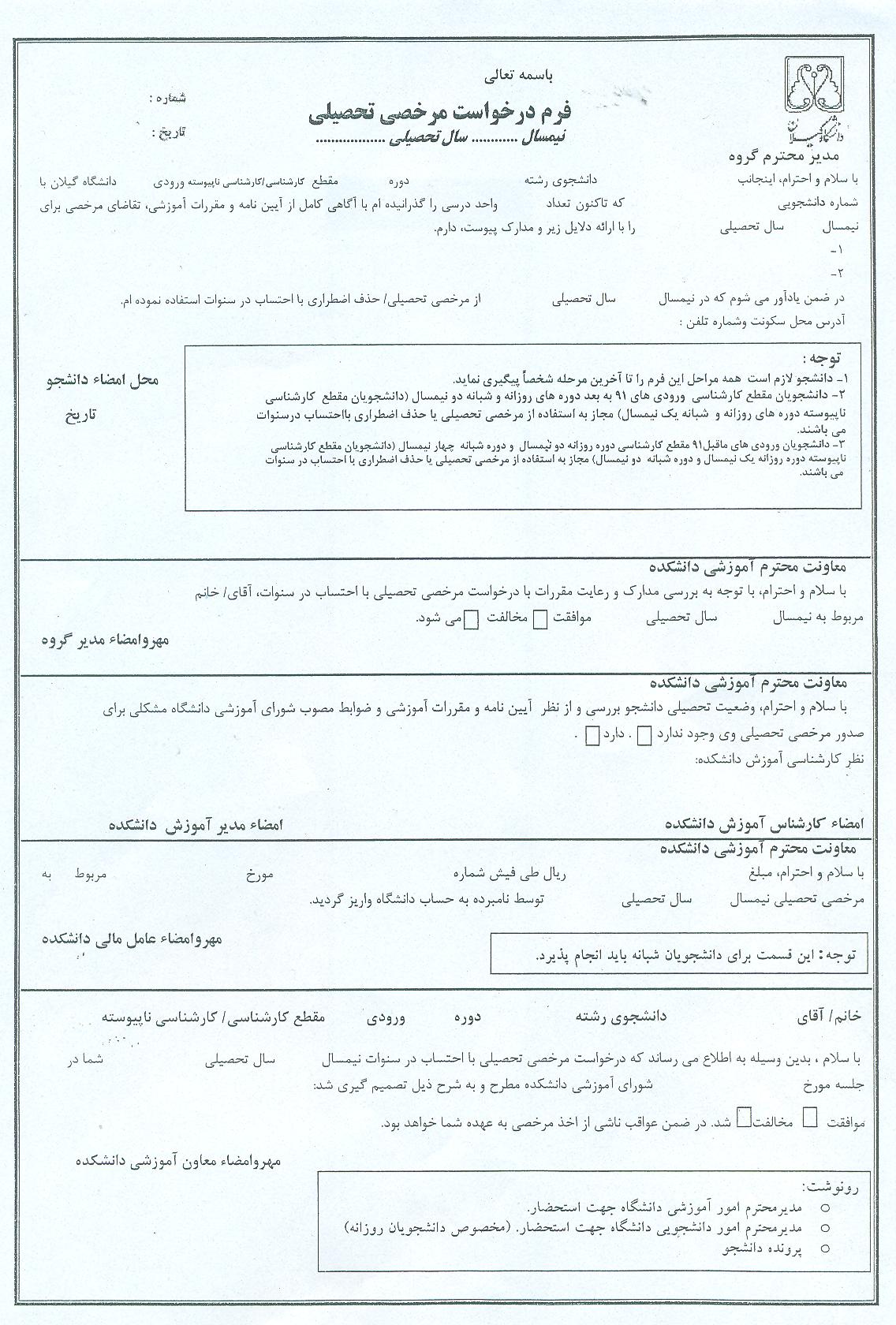 راهنمای استفاده از فرمدرخواست مرخصی ترم :حداکثر تا 2 هفته قبل از شروع انتخاب واحد ترم مورد نظر ضمنا جهت کسب اطلاع دقیق از زمان فرآیندهای آموزشی ، به فایل " تقویم آموزشی " دانشگاه گیلان مراجعه نمایید .